Request Reference: 17180231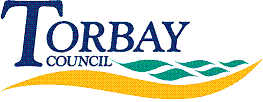 Date received: 12 May 2017Date response sent: 7 June 2017 Employment Support How much did your local authority area spend on employment support services for people with a learning disability in the following financial years, and how many people with a learning disability did this investment support in that period?YearAmountPeople Supported2015/2016£38,0008 people2014/2015£108,67546 people2013/2014£302,47381 people2012/ 2013£397,30252 people2011/2012£594,206no data available2010/2011£551,750no data available